                                                  Week 2I ask to find and experience God’s presence and care and love for me in a part of my life I never looked before, or somewhere I looked before and now see in a new light.                 
                                                                                                                                                                                                                                                                        In my own words, what I ask is . . . 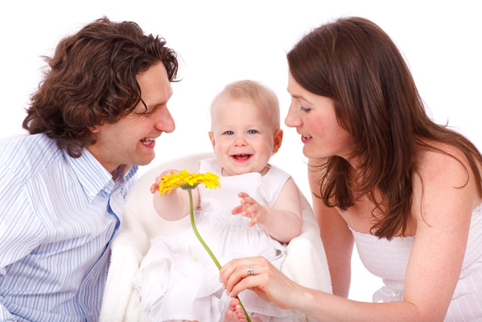 “You created every part of me, knitting me in my mother’s womb.
For such handiwork, I praise you. Awesome this great wonder!
I see it so clearly!”                                                 -- Psalm 139:13-14                                                    Reading Brackley – 24. Introducing Prayer  pp. 224-234                                                              Contemplation means paying close attention to reality and allowing the truth to sink in and stir our feelings and thoughts.                                                                                                                                                
                                                                                                                            Creighton – 2. Our Story: Exploring Its Depth  pp. 9-15                                                     SuggestionsScan the 8 “prompts” on p. 10 and pursue the one that seems likely to be most “fruitful.”                                                                                                                Gillick’s For the Journey—God only wants this: that we experience God’s love being revealed within our lives and that we are able to receive that love (p. 13).                                                                                                                                                    “In these or similar words . . .” (pp. 14-15): What part of this prayer fits me?  Stay there for a while.                                                               Scripture

Hosea 11:1-4—Does any of God’s word here touch something in me and my life?  I can stay there and talk to God about it.

                                                         ~~~~What was the strongest realization that came to me this week?Have I learned anything from the readings, scripture or my prayers that I want to hold on to?From my praying the Sp. Exs. this week, what do I want to share with the group?